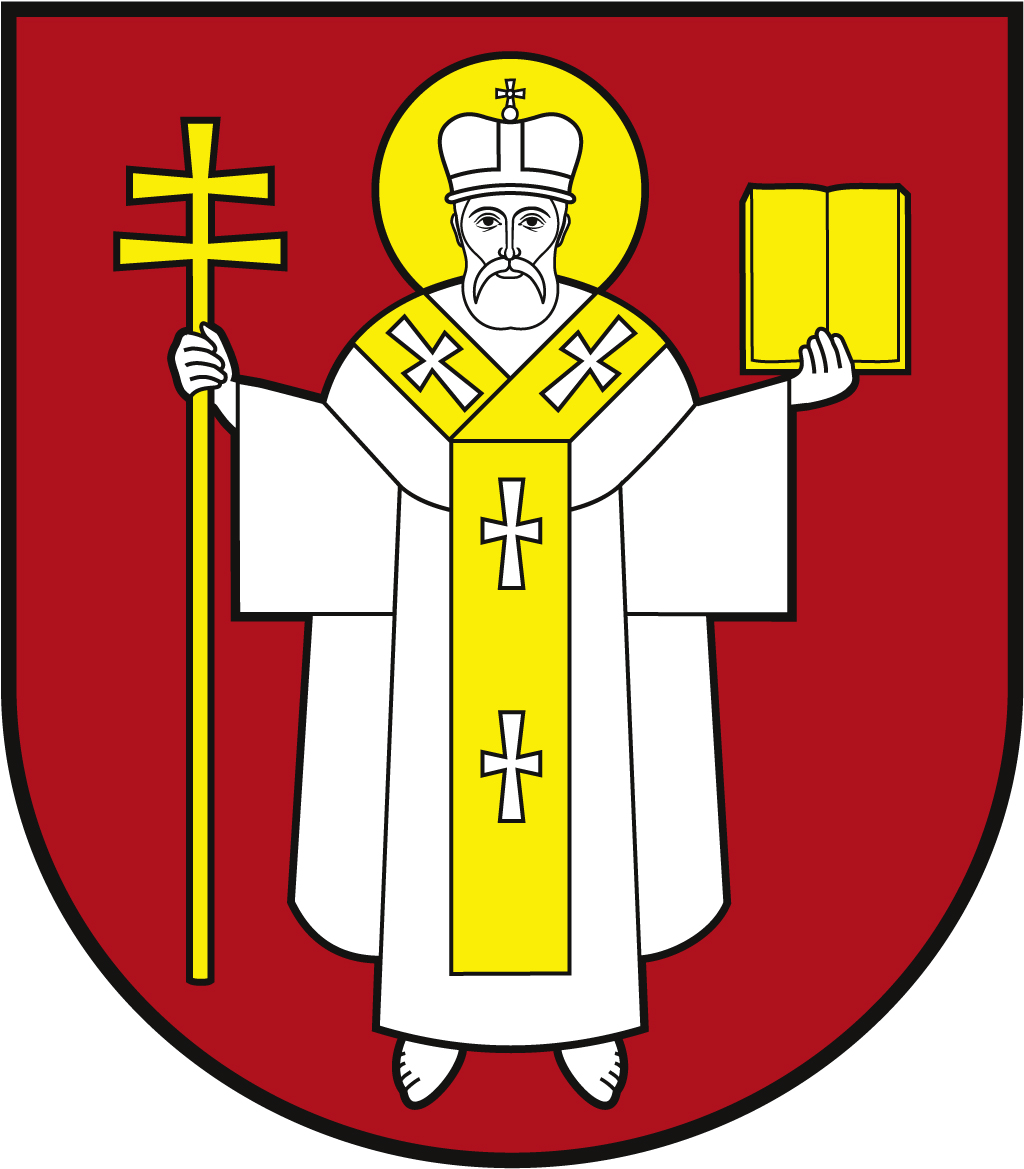 ЛУЦЬКА МІСЬКА РАДАВИКОНАВЧИЙ КОМІТЕТ ЛУЦЬКА МІСЬКА РАДАВИКОНАВЧИЙ КОМІТЕТ ЛУЦЬКА МІСЬКА РАДАВИКОНАВЧИЙ КОМІТЕТ Інформаційна карткаВидача пільговикам довідки для отримання інших видів пільг, які надаються з урахуванням доходу (безоплатне одержання ліків, лікарських засобів) відповідно до законодавстваІнформаційна карткаВидача пільговикам довідки для отримання інших видів пільг, які надаються з урахуванням доходу (безоплатне одержання ліків, лікарських засобів) відповідно до законодавства02064ІК-100/11/55ІП1Орган, що надає послугуОрган, що надає послугуДепартамент соціальної політики Луцької міської радиДепартамент соціальної політики Луцької міської ради2Місце подання документів та отримання результату послугиМісце подання документів та отримання результату послуги1.Департамент «Центр надання адміністративних послуг у місті Луцьку», вул. Лесі Українки, 35, м. Луцьк, тел. (0332) 777 888http://www.lutskrada.gov.ua/ e-mail: cnap@lutskrada.gov.uaПонеділок, середа: 08.00 - 16.00Вівторок:                 09.00 - 20.00Четвер:                    09.00 - 18.00П’ятниця, субота:  08.00 — 15.002.Філія 1 департаменту ЦНАПпр-т Соборності, 18, м. Луцьк, тел. (0332) 787 771Понеділок – четвер:	08.00 – 13.00; 13.45 – 17.00П’ятниця:                  08.00 – 13.00; 13.45 – 15.453.Філія 2 департаменту ЦНАПвул. Ковельська, 53, м. Луцьк, тел. (0332) 787 772Понеділок – четвер:	08.00 – 13.00; 13.45 – 17.00П’ятниця:                  08.00 – 13.00; 13.45 – 15.454.Віддалені робочі місця департаменту ЦНАП:- с. Жидичин, вул. Данила Галицького, 12   Вівторок: 		08.30 – 13.00; 13.45 – 17.30- с. Прилуцьке, вул. Ківерцівська, 35а,   Четвер: 		08.30 – 13.00; 13.45 – 17.30- с. Боголюби, вул. 40 років Перемоги, 57   Середа: 		08.30 – 13.00; 13.45 – 17.30- с. Забороль, вул. Володимирська, 34а   Понеділок: 		08.30 – 13.00; 13.45 – 17.30- с. Княгининок, вул. Соборна, 77   Вівторок: 		08.30 – 13.00; 13.45 – 17.305.Департамент соціальної політики пр-т Волі, 4а, каб. 104, тел. (0332) 281 000, https://www.social.lutsk.ua e-mail: dsp@lutskrada.gov.uaПонеділок, четвер:  08.30 – 13.00, 13.45 - 17.00Вівторок, п’ятниця: 08.30 – 13.00    Обідня перерва:       13.00 – 13.45         1.Департамент «Центр надання адміністративних послуг у місті Луцьку», вул. Лесі Українки, 35, м. Луцьк, тел. (0332) 777 888http://www.lutskrada.gov.ua/ e-mail: cnap@lutskrada.gov.uaПонеділок, середа: 08.00 - 16.00Вівторок:                 09.00 - 20.00Четвер:                    09.00 - 18.00П’ятниця, субота:  08.00 — 15.002.Філія 1 департаменту ЦНАПпр-т Соборності, 18, м. Луцьк, тел. (0332) 787 771Понеділок – четвер:	08.00 – 13.00; 13.45 – 17.00П’ятниця:                  08.00 – 13.00; 13.45 – 15.453.Філія 2 департаменту ЦНАПвул. Ковельська, 53, м. Луцьк, тел. (0332) 787 772Понеділок – четвер:	08.00 – 13.00; 13.45 – 17.00П’ятниця:                  08.00 – 13.00; 13.45 – 15.454.Віддалені робочі місця департаменту ЦНАП:- с. Жидичин, вул. Данила Галицького, 12   Вівторок: 		08.30 – 13.00; 13.45 – 17.30- с. Прилуцьке, вул. Ківерцівська, 35а,   Четвер: 		08.30 – 13.00; 13.45 – 17.30- с. Боголюби, вул. 40 років Перемоги, 57   Середа: 		08.30 – 13.00; 13.45 – 17.30- с. Забороль, вул. Володимирська, 34а   Понеділок: 		08.30 – 13.00; 13.45 – 17.30- с. Княгининок, вул. Соборна, 77   Вівторок: 		08.30 – 13.00; 13.45 – 17.305.Департамент соціальної політики пр-т Волі, 4а, каб. 104, тел. (0332) 281 000, https://www.social.lutsk.ua e-mail: dsp@lutskrada.gov.uaПонеділок, четвер:  08.30 – 13.00, 13.45 - 17.00Вівторок, п’ятниця: 08.30 – 13.00    Обідня перерва:       13.00 – 13.45         3Перелік документів, необхідних для надання послуги, та вимоги до нихПерелік документів, необхідних для надання послуги, та вимоги до них1.Заява (рекомендовано формуляр - 01).2.Декларація (форма затверджена постановою Кабінету Міністрів України від 04.06.2015 №389 «Про затвердження Порядку надання пільг окремим категоріям громадян з урахуванням середньомісячного сукупного доходу сім’ї»).3.Документ, що засвідчує право на пільги.4.Паспорти громадянина України дорослих членів сім’ї (документ, що підтверджує реєстрацію місця проживання - у разі подання ID-картки).  5.Довідка про присвоєння реєстраційного номера облікової картки платника податків з Державного реєстру фізичних осіб – платників податків заявника та членів його сім’ї.6.Свідоцтва про народження дітей.7.Свідоцтво про шлюб.8.Довідки про доходи членів сім’ї за шість місяців, що передують місяцю звернення, або документи, що підтверджують відсутність доходів за такий період.9.Трудова книжка – для непрацюючих членів сім’ї.10.Довідка з місця навчання про наявність/відсутність стипендії - для дітей від 14 до 18 років.11.Довіреність – для уповноваженої особи.1.Заява (рекомендовано формуляр - 01).2.Декларація (форма затверджена постановою Кабінету Міністрів України від 04.06.2015 №389 «Про затвердження Порядку надання пільг окремим категоріям громадян з урахуванням середньомісячного сукупного доходу сім’ї»).3.Документ, що засвідчує право на пільги.4.Паспорти громадянина України дорослих членів сім’ї (документ, що підтверджує реєстрацію місця проживання - у разі подання ID-картки).  5.Довідка про присвоєння реєстраційного номера облікової картки платника податків з Державного реєстру фізичних осіб – платників податків заявника та членів його сім’ї.6.Свідоцтва про народження дітей.7.Свідоцтво про шлюб.8.Довідки про доходи членів сім’ї за шість місяців, що передують місяцю звернення, або документи, що підтверджують відсутність доходів за такий період.9.Трудова книжка – для непрацюючих членів сім’ї.10.Довідка з місця навчання про наявність/відсутність стипендії - для дітей від 14 до 18 років.11.Довіреність – для уповноваженої особи.4Оплата Оплата БезоплатноБезоплатно5Результат послугиРезультат послуги1.Довідка. 2.Письмове повідомлення про відмову у наданні послуги.1.Довідка. 2.Письмове повідомлення про відмову у наданні послуги.6Термін виконанняТермін виконанняДо 10 днівДо 10 днів7Спосіб отримання відповіді (результату)Спосіб отримання відповіді (результату)1.Особисто, в тому числі через представника за довіреністю (з посвідченням особи).2.Поштою, або електронною поштою - у разі відмови у наданні послуги, за клопотанням суб'єкта звернення.1.Особисто, в тому числі через представника за довіреністю (з посвідченням особи).2.Поштою, або електронною поштою - у разі відмови у наданні послуги, за клопотанням суб'єкта звернення.8Законодавчо-нормативна основаЗаконодавчо-нормативна основа1.Закон України «Про статус і соціальний захист громадян, які постраждали внаслідок Чорнобильської катастрофи».2.Постанова Кабінету Міністрів України від 04.06.2015 №389 «Про затвердження Порядку надання пільг окремим категоріям громадян з урахуванням середньомісячного сукупного доходу сім'ї».1.Закон України «Про статус і соціальний захист громадян, які постраждали внаслідок Чорнобильської катастрофи».2.Постанова Кабінету Міністрів України від 04.06.2015 №389 «Про затвердження Порядку надання пільг окремим категоріям громадян з урахуванням середньомісячного сукупного доходу сім'ї».